ПРОТОКОЛ № _____Доп. Вр.                    в пользу                                           Серия 11-метровых                    в пользу                                            Подпись судьи : _____________________ /_________________________ /ПредупрежденияУдаленияПредставитель принимающей команды: ______________________ / _____________________ Представитель команды гостей: _____________________ / _________________________ Замечания по проведению игры ______________________________________________________________________________________________________________________________________________________________________________________________________________________________________________________________________________________________________________________________________________________________________________________________________________________________________________________________________________________________________________________________Травматические случаи (минута, команда, фамилия, имя, номер, характер повреждения, причины, предварительный диагноз, оказанная помощь): _________________________________________________________________________________________________________________________________________________________________________________________________________________________________________________________________________________________________________________________________________________________________________________________________________________________________________Подпись судьи:   _____________________ / _________________________Представитель команды: ______    __________________  подпись: ___________________    (Фамилия, И.О.)Представитель команды: _________    _____________ __ подпись: ______________________                                                             (Фамилия, И.О.)Лист травматических случаевТравматические случаи (минута, команда, фамилия, имя, номер, характер повреждения, причины, предварительный диагноз, оказанная помощь)_______________________________________________________________________________________________________________________________________________________________________________________________________________________________________________________________________________________________________________________________________________________________________________________________________________________________________________________________________________________________________________________________________________________________________________________________________________________________________________________________________________________________________________________________________________________________________________________________________________________________________________________________________________________________________________________________________________________________________________________________________________________________________________________________________________________________________________________________________________________________________________________________________________________________________________________________________________________________________________________________________________________________________________________________________________________________________________________________________________________________________________Подпись судьи : _________________________ /________________________/ 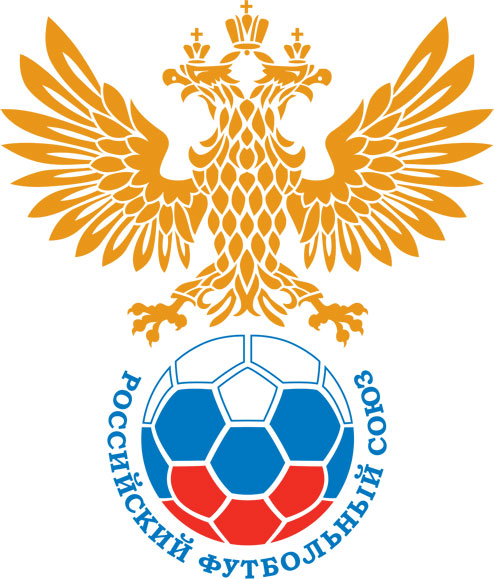 РОССИЙСКИЙ ФУТБОЛЬНЫЙ СОЮЗМАОО СФФ «Центр»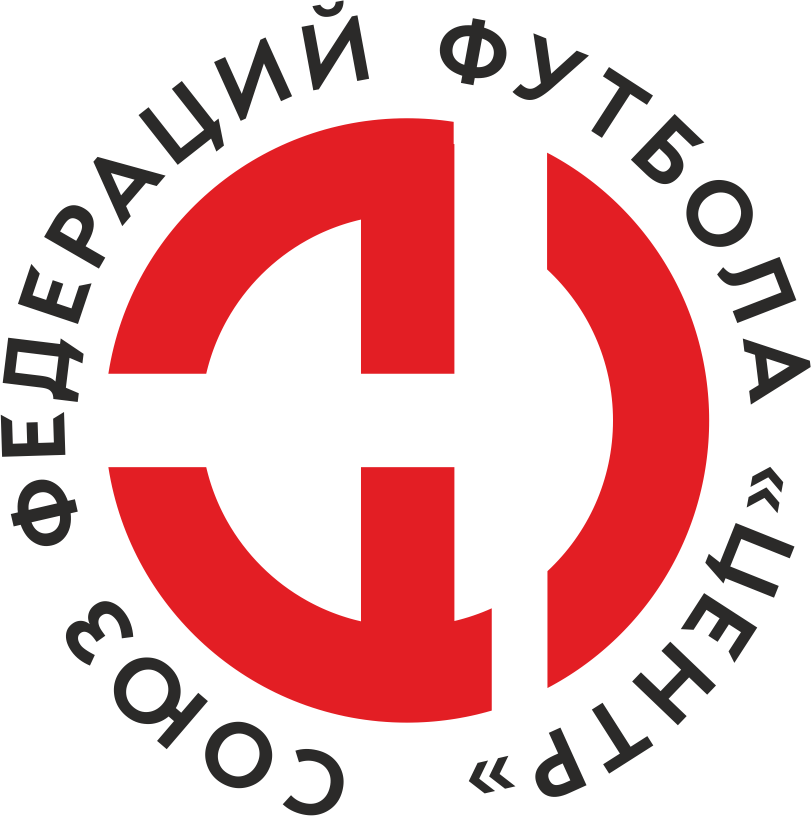    Первенство России по футболу среди команд III дивизиона, зона «Центр» _____ финала Кубка России по футболу среди команд III дивизиона, зона «Центр»Стадион «Локомотив» (Лиски)Дата:1 июня 2019Локомотив (Лиски)Локомотив (Лиски)Локомотив (Лиски)Локомотив (Лиски)Спартак (Россошь)Спартак (Россошь)команда хозяевкоманда хозяевкоманда хозяевкоманда хозяевкоманда гостейкоманда гостейНачало:18:00Освещение:ЕстественноеЕстественноеКоличество зрителей:350Результат:4:0в пользуЛокомотив (Лиски)1 тайм:2:0в пользув пользу Локомотив (Лиски)Судья:Чуканов Андрей  (Воронеж)кат.1 помощник:Копаев Владимир (Воронеж)кат.2 помощник:Кандаков Кирилл (Воронеж)кат.Резервный судья:Резервный судья:Часовников Александркат.Инспектор: Ковалев Алексей Борисович (Тамбов) Ковалев Алексей Борисович (Тамбов) Ковалев Алексей Борисович (Тамбов) Ковалев Алексей Борисович (Тамбов)Делегат:НетНетНетНетСчетИмя, фамилияКомандаМинута, на которой забит мячМинута, на которой забит мячМинута, на которой забит мячСчетИмя, фамилияКомандаС игрыС 11 метровАвтогол1:0Дмитрий АвраменкоЛокомотив (Лиски)82:0Дмитрий КотовЛокомотив (Лиски)143:0Сергей ГавриловЛокомотив (Лиски)794:0Владимир НагорныйЛокомотив (Лиски)89Мин                 Имя, фамилия                          КомандаОснованиеРОССИЙСКИЙ ФУТБОЛЬНЫЙ СОЮЗМАОО СФФ «Центр»РОССИЙСКИЙ ФУТБОЛЬНЫЙ СОЮЗМАОО СФФ «Центр»РОССИЙСКИЙ ФУТБОЛЬНЫЙ СОЮЗМАОО СФФ «Центр»РОССИЙСКИЙ ФУТБОЛЬНЫЙ СОЮЗМАОО СФФ «Центр»РОССИЙСКИЙ ФУТБОЛЬНЫЙ СОЮЗМАОО СФФ «Центр»РОССИЙСКИЙ ФУТБОЛЬНЫЙ СОЮЗМАОО СФФ «Центр»Приложение к протоколу №Приложение к протоколу №Приложение к протоколу №Приложение к протоколу №Дата:1 июня 20191 июня 20191 июня 20191 июня 20191 июня 2019Команда:Команда:Локомотив (Лиски)Локомотив (Лиски)Локомотив (Лиски)Локомотив (Лиски)Локомотив (Лиски)Локомотив (Лиски)Игроки основного составаИгроки основного составаЦвет футболок: Салатовые       Цвет гетр: СалатовыеЦвет футболок: Салатовые       Цвет гетр: СалатовыеЦвет футболок: Салатовые       Цвет гетр: СалатовыеЦвет футболок: Салатовые       Цвет гетр: СалатовыеНЛ – нелюбительНЛОВ – нелюбитель,ограничение возраста НЛ – нелюбительНЛОВ – нелюбитель,ограничение возраста Номер игрокаЗаполняется печатными буквамиЗаполняется печатными буквамиЗаполняется печатными буквамиНЛ – нелюбительНЛОВ – нелюбитель,ограничение возраста НЛ – нелюбительНЛОВ – нелюбитель,ограничение возраста Номер игрокаИмя, фамилияИмя, фамилияИмя, фамилия1Алексей Ковалев Алексей Ковалев Алексей Ковалев 6Игорь Чигляев Игорь Чигляев Игорь Чигляев 17Артём Стручков Артём Стручков Артём Стручков 19Денис Дмитриев (к)Денис Дмитриев (к)Денис Дмитриев (к)9Игорь Фатеев Игорь Фатеев Игорь Фатеев 18Махкамджон Каримов Махкамджон Каримов Махкамджон Каримов 14Сергей Гаврилов Сергей Гаврилов Сергей Гаврилов 7Максим Петров Максим Петров Максим Петров 8Дмитрий Авраменко Дмитрий Авраменко Дмитрий Авраменко 11Андрей Гарманов Андрей Гарманов Андрей Гарманов 10Дмитрий Котов Дмитрий Котов Дмитрий Котов Запасные игроки Запасные игроки Запасные игроки Запасные игроки Запасные игроки Запасные игроки 16Андрей ШуруповАндрей ШуруповАндрей Шурупов3Сергей ВасильевСергей ВасильевСергей Васильев12Андрей МоскальченкоАндрей МоскальченкоАндрей Москальченко5Данила ВолосковДанила ВолосковДанила Волосков22Владимир НагорныйВладимир НагорныйВладимир Нагорный13Андрей ДегтяревАндрей ДегтяревАндрей Дегтярев15Артем ЦиммерманАртем ЦиммерманАртем Циммерман25Борис ТрифоновБорис ТрифоновБорис Трифонов21Кирилл ЗоткинКирилл ЗоткинКирилл ЗоткинТренерский состав и персонал Тренерский состав и персонал Фамилия, имя, отчествоФамилия, имя, отчествоДолжностьДолжностьТренерский состав и персонал Тренерский состав и персонал 1Тренерский состав и персонал Тренерский состав и персонал 234567ЗаменаЗаменаВместоВместоВместоВышелВышелВышелВышелМинМинСудья: _________________________Судья: _________________________Судья: _________________________11Андрей ГармановАндрей ГармановАндрей ГармановБорис ТрифоновБорис ТрифоновБорис ТрифоновБорис Трифонов666622Махкамджон КаримовМахкамджон КаримовМахкамджон КаримовВладимир НагорныйВладимир НагорныйВладимир НагорныйВладимир Нагорный7373Подпись Судьи: _________________Подпись Судьи: _________________Подпись Судьи: _________________33Артём СтручковАртём СтручковАртём СтручковСергей ВасильевСергей ВасильевСергей ВасильевСергей Васильев8282Подпись Судьи: _________________Подпись Судьи: _________________Подпись Судьи: _________________44Игорь ФатеевИгорь ФатеевИгорь ФатеевАндрей МоскальченкоАндрей МоскальченкоАндрей МоскальченкоАндрей Москальченко828255Максим ПетровМаксим ПетровМаксим ПетровАндрей ДегтяревАндрей ДегтяревАндрей ДегтяревАндрей Дегтярев858566Дмитрий АвраменкоДмитрий АвраменкоДмитрий АвраменкоКирилл ЗоткинКирилл ЗоткинКирилл ЗоткинКирилл Зоткин868677        РОССИЙСКИЙ ФУТБОЛЬНЫЙ СОЮЗМАОО СФФ «Центр»        РОССИЙСКИЙ ФУТБОЛЬНЫЙ СОЮЗМАОО СФФ «Центр»        РОССИЙСКИЙ ФУТБОЛЬНЫЙ СОЮЗМАОО СФФ «Центр»        РОССИЙСКИЙ ФУТБОЛЬНЫЙ СОЮЗМАОО СФФ «Центр»        РОССИЙСКИЙ ФУТБОЛЬНЫЙ СОЮЗМАОО СФФ «Центр»        РОССИЙСКИЙ ФУТБОЛЬНЫЙ СОЮЗМАОО СФФ «Центр»        РОССИЙСКИЙ ФУТБОЛЬНЫЙ СОЮЗМАОО СФФ «Центр»        РОССИЙСКИЙ ФУТБОЛЬНЫЙ СОЮЗМАОО СФФ «Центр»        РОССИЙСКИЙ ФУТБОЛЬНЫЙ СОЮЗМАОО СФФ «Центр»Приложение к протоколу №Приложение к протоколу №Приложение к протоколу №Приложение к протоколу №Приложение к протоколу №Приложение к протоколу №Дата:Дата:1 июня 20191 июня 20191 июня 20191 июня 20191 июня 20191 июня 2019Команда:Команда:Команда:Спартак (Россошь)Спартак (Россошь)Спартак (Россошь)Спартак (Россошь)Спартак (Россошь)Спартак (Россошь)Спартак (Россошь)Спартак (Россошь)Спартак (Россошь)Игроки основного составаИгроки основного составаЦвет футболок: Белые   Цвет гетр:  БелыеЦвет футболок: Белые   Цвет гетр:  БелыеЦвет футболок: Белые   Цвет гетр:  БелыеЦвет футболок: Белые   Цвет гетр:  БелыеНЛ – нелюбительНЛОВ – нелюбитель,ограничение возрастаНЛ – нелюбительНЛОВ – нелюбитель,ограничение возрастаНомер игрокаЗаполняется печатными буквамиЗаполняется печатными буквамиЗаполняется печатными буквамиНЛ – нелюбительНЛОВ – нелюбитель,ограничение возрастаНЛ – нелюбительНЛОВ – нелюбитель,ограничение возрастаНомер игрокаИмя, фамилияИмя, фамилияИмя, фамилия34Николай Дубровин (к)Николай Дубровин (к)Николай Дубровин (к)4Алексей Клименко  Алексей Клименко  Алексей Клименко  5Игорь Коломейченко Игорь Коломейченко Игорь Коломейченко 2Артем Сысоев Артем Сысоев Артем Сысоев 19Роман Бозюков Роман Бозюков Роман Бозюков 3Осман Сулейманов Осман Сулейманов Осман Сулейманов 7Артем Азаров Артем Азаров Артем Азаров 20Михаил Иконников Михаил Иконников Михаил Иконников 18Никита Белоус Никита Белоус Никита Белоус 17Андрей Комаров Андрей Комаров Андрей Комаров 14Артемий Болгов Артемий Болгов Артемий Болгов Запасные игроки Запасные игроки Запасные игроки Запасные игроки Запасные игроки Запасные игроки 1Олег РекаОлег РекаОлег Река12Никита ПонинНикита ПонинНикита Понин11Кирилл ИсайкинКирилл ИсайкинКирилл Исайкин13Артем АндриевскийАртем АндриевскийАртем Андриевский22Вадим КарлащукВадим КарлащукВадим Карлащук10Дмитрий ГладкихДмитрий ГладкихДмитрий Гладких6Андрей КунаховАндрей КунаховАндрей КунаховТренерский состав и персонал Тренерский состав и персонал Фамилия, имя, отчествоФамилия, имя, отчествоДолжностьДолжностьТренерский состав и персонал Тренерский состав и персонал 1Тренерский состав и персонал Тренерский состав и персонал 234567Замена Замена ВместоВместоВышелМинСудья : ______________________Судья : ______________________11Никита БелоусНикита БелоусНикита Понин3622Игорь КоломейченкоИгорь КоломейченкоКирилл Исайкин39Подпись Судьи : ______________Подпись Судьи : ______________Подпись Судьи : ______________33Осман СулеймановОсман СулеймановАртем Андриевский69Подпись Судьи : ______________Подпись Судьи : ______________Подпись Судьи : ______________44Андрей КомаровАндрей КомаровВадим Карлащук73556677        РОССИЙСКИЙ ФУТБОЛЬНЫЙ СОЮЗМАОО СФФ «Центр»        РОССИЙСКИЙ ФУТБОЛЬНЫЙ СОЮЗМАОО СФФ «Центр»        РОССИЙСКИЙ ФУТБОЛЬНЫЙ СОЮЗМАОО СФФ «Центр»        РОССИЙСКИЙ ФУТБОЛЬНЫЙ СОЮЗМАОО СФФ «Центр»   Первенство России по футболу среди футбольных команд III дивизиона, зона «Центр» _____ финала Кубка России по футболу среди футбольных команд III дивизиона, зона «Центр»       Приложение к протоколу №Дата:1 июня 2019Локомотив (Лиски)Спартак (Россошь)команда хозяевкоманда гостей